Zuchtprogramme für Pony - und KleinpferderassenZuchtprogramm für die Rasse Haflinger des Verbandes der Pony- und Pferdezüchter Hessen e. V.1.	Angaben zum Ursprungszuchtbuch	32.	Geografisches Gebiet	33.	Umfang der Zuchtpopulation im Verband	34.	Zuchtziel, einschließlich der Rassemerkmale	35.	Eigenschaften und Hauptmerkmale	36.	Selektionsmerkmale	77.	Zuchtmethode	78.	Unterteilung des Zuchtbuches	79.	Eintragungsbestimmungen in das Zuchtbuch	8(9.1) Zuchtbuch für Hengste	8(9.1.1) Hengstbuch I (Hauptabteilung des Zuchtbuches)	8(9.1.2) Hengstbuch II (Hauptabteilung des Zuchtbuches)	8(9.1.3) Anhang (Hauptabteilung des Zuchtbuches)	8(9.1.4) Fohlenbuch (Hauptabteilung des Zuchtbuches)	9(9.2) Zuchtbuch für Stuten	9(9.2.1) Stutbuch I (Hauptabteilung des Zuchtbuches)	9(9.2.2) Stutbuch II (Hauptabteilung des Zuchtbuches)	9(9.2.3) Anhang (Hauptabteilung des Zuchtbuches)	9(9.2.4) Fohlenbuch (Hauptabteilung des Zuchtbuches)	910.	Tierzuchtbescheinigungen	9(10.1) Tierzuchtbescheinigung als Abstammungsnachweis	10(10.1.1) Ausstellung eines Abstammungsnachweises	10(10.1.2) Mindestangaben im Abstammungsnachweis	10(10.2) Tierzuchtbescheinigung als Geburtsbescheinigung	11(10.2.1) Ausstellung einer Geburtsbescheinigung	11(10.2.2) Mindestangaben in der Geburtsbescheinigung	11(10.3) Tierzuchtbescheinigung für Zuchtmaterial	1111.	Selektionsveranstaltungen	11(11.1) Körung	11(11.2) Stutbucheintragung	11(11.3) Leistungsprüfungen	12(11.3.1) Hengstleistungsprüfungen	12(11.3.1.1) Stationsprüfung	12(11.3.1.2) Turniersportprüfung	12(11.3.1.3) Voraussetzung für die Eintragung in das Hengstbuch I	12(11.3.2) Zuchtstutenprüfungen	12(11.3.2.1) Stations- und Feldprüfung	13(11.3.2.2) Turniersportprüfung	1312.	Identitätssicherung/Abstammungssicherung	1313.	Einsatz von Reproduktionstechniken	14(13.1) Künstliche Besamung	14(13.2) Embryotransfer	14(13.3) Klonen	1414.	Berücksichtigung gesundheitlicher Merkmale sowie genetischer Defekte bzw. Besonderheiten	1415.	Zuchtwertschätzung	1416.	Beauftragte Stellen	1417.	Weitere Bestimmungen	15(17.1) Vergabe einer Lebensnummer (Internationale Lebensnummer Pferd – Unique Equine Lifenumber – UELN)	15(17.2) Vergabe eines Namens bei der Eintragung in das Zuchtbuch	15(17.3) Vergabe eines Zuchtbrandes	15(17.3.1) Beauftragte für die Kennzeichnung	15(17.3.2) Zuchtbrand	15(17.4) Transponder	15(17.5) Sonstige Bestimmungen	15(17.6) Prefix-/Suffixregelung für Ponys, Kleinpferde und sonstige Rassen	16(17.7) Hengstnamensliste für Haflinger und Edelbluthaflinger	16(17.7.1) Vergabe eines Namens bei gekörten Hengsten (ab Geburtsjahrgang 2002)	16(17.7.2) Ausnahmeregelungen	17Zuchtprogramme für Pony - und KleinpferderassenZuchtprogramm für die Rasse Haflinger des Verbandes der Pony- und Pferdezüchter Hessen e. V.Angaben zum UrsprungszuchtbuchDie Associazone Nazionale Cavallo Razza Avelignese, Viale Lavagnini n. 4, 50129 Firenze, Italien ist die Organisation, die im Sinne der Vorgaben der EU das Zuchtbuch über den Ursprung der Rasse Haflinger führt. Der Verband führt ein Filialzuchtbuch und hält die durch die Ursprungszuchtorganisation auf www.haflinger.it aufgestellten Grundsätze ein. Geografisches GebietDas geographische Gebiet, in dem der Verband der Pony- und Pferdezüchter Hessen e. V. das Zuchtprogramm durchführt, umfasst das Gebiet der Bundesrepublik Deutschland.Umfang der Zuchtpopulation im VerbandDer Umfang der Population beträgt (Stand 01.01.2018):Stuten:		164Hengste:	9Der Umfang der Population der FN-Mitgliedszuchtverbände ist auf der Website www.pferd-aktuell.de/shop/index.php/cat/c135_Jahresberichte-FN---DOKR.html einzusehen.Zuchtziel, einschließlich der RassemerkmaleDas Zuchtprogramm hat einen Zuchtfortschritt im Hinblick auf das definierte Zuchtziel und somit die Verbesserung der Eigenschaften der Rasse zum Ziel und umfasst alle Maßnahmen und Aktivitäten, die diesem Ziel dienlich sind.Der Haflinger ist ein edles, gutmütiges, leistungsbereites und genügsames Pferd, das zum Reiten und Fahren für Erwachsene und Kinder sowie auch zum Westernreiten geeignet ist.Eigenschaften und HauptmerkmaleRasse					HaflingerHerkunft				Südtirol (Italien)Größe					ca. 142 cm – 152 cm Farben		Fuchs in den verschiedenen Abstufungen; helles Langhaar; Abzeichen an den Beinen und Stichelhaar unerwünschtGebäude			Kopf		kurz, trocken; breite Stirn; leicht konkave Profillinie; Ganaschen genügend weit; großes, klares Auge			Hals			genügend langer Hals; leicht im Genick			Körper		Rechteckformat; gut ausgeprägter Widerrist; längsovale Rippung; lange, breite, gut bemuskelte, leicht abgezogene Kruppenpartie			Fundament		trocken, korrekt; harte, nicht zu flache HufeBewegungsablauf		korrekte, raumgreifende Gänge mit gutem Schub aus der HinterhandEinsatzmöglichkeiten		Reiten und Fahren für Erwachsene und Kinder; auch zum Westernreiten geeignetBesondere Merkmale		edel, gutmütig, leistungsbereit, genügsam.Zuchtzielbeschreibung des UrsprungszuchtbuchesRASSENMERKMALEZuchtgebiete:a)	Originalzuchtgebiet: das Land Südtirolb)	Nachzuchtgebiet: das gesamte Staatsgebiet, im Besonderen Hügel- und Berggebiete ItaliensBeschreibungTypisch mittelstarkes Pferd mit edlem Äußeren, mit harmonischen, kräftigen, korrekten Formen, bei dem sich alle funktionellen Teile im richtigen Gleichgewicht befinden. Gutmütig im Charakter, aber genügend energisch im Temperament, mit guter Bewegungsveranlagung und gutem Verhältnis zwischen Schnelligkeit der Gangart und Kraftaufwand.Farbe und AbzeichenFuchsfarbe in den verschiedenen Abstufungen, vorzugsweise Goldfuchs; Schopf, Mähne und Schweif mit viel seidigem, glattem und vorzugsweise hellem Haar; möglichst ohne Beinabzeichen.KopfEher leicht, trocken und gut angesetzt, sehr ausdrucksvoll, leichter Eindruck am oberen Nasenrücken, große und bewegliche Nüstern, weiter und trockener Kehlgang; nicht zu lange, bewegliche und gut angesetzte Ohren; lebhafte, ausdrucksstarke Augen, mit gut gezeichneten Augenbögen.HalsPyramidenförmig, nicht zu stark, mit passender Länge, mittlerer Richtung (45°), leichtem Kopfansatz und harmonischem Übergang in den Rumpf.WiderristDeutlich, trocken, in den Rücken verlängert.RückenVon passender Länge, fest und gut bemuskelt.LendeBreit, kurz, muskulös, mit gutem Übergang zur Kruppe (Anschluss).KruppeLang, breit, muskulös, mit mittlerer Neigung.SchweifGut angesetzt, mit viel langem Haar.BrustBreit, mit gut ausgeprägten Muskelmassen, Brustbein zwischen die Ellbögen reichend, von der Seite gesehen mit vorgewölbtem, schön gebogenem Rand.SchulterLang, gut geneigt, muskulös und am Rumpf anliegend.BrustkorbBreit, hoch, tief, mit gewölbten, langen, schrägen Rippen.BauchGut geformt und straff.OberschenkelMuskulös bis hin zum Unterschenkel (Behosung)HufGut geformter Huf mit gesundem, widerstandsfähigem, vorzugsweise pigmentiertem Hornschuh.GliedmaßenFreier Teil der Gliedmaßen relativ kurz mit ausgeprägten Muskelmassen; große und klare Gelenke, Vorderarm stark und muskulös, die Schiene übertreffend; Hinterhand sehr muskulös mit starken, trockenen, klaren und gut gerichteten Sprunggelenken; kurze, trockene Schiene mit gut abgesetzten Sehnen; starke und gut gerichtete Fesseln; regelmäßige Stellung.GängeRegelmäßig, energisch, elastisch mit raumgreifendem, mittelmäßig erhabenem Schritt; der Bewegungsablauf ist regelmäßig, mit starkem Schub aus der Hinterhand.MORPHOLOGISCHE UND ERBLICHE FEHLER, DIE DIE EINTRAGUNG INS HERDBUCH AUSSCHLIESSENÜbermäßig lymphatische Konstitution, unharmonischer Rumpf; grober und schwerer Kopf mit langen hängenden Ohren; kleine Augen mit schweren Augenbögen; zu schmaler Körperbau, flache Rippung; zu fehlerhafte Stellungen; übermäßig ausgedehnte Beinabzeichen (1x hochgestiefelt, 2x gestiefelt, 3x halbgestiefelt, 4 Beinabzeichen) und übermäßig große Kopfabzeichen; Birk- oder Fischauge; weiße Flecken und stark verbreitetes Stichelhaar; deutliches Vorkommen von schwarzem Langhaar in Mähne und Schweif.Ebenso zum Ausschluss führen alle anerkannten Erbfehler, im Besonderen:*	Nabelbruch*	Kieferanomalien: Papageien- und Karpfengebiß*	erbliche Kniegelenksluxation (Aushängen)*	angeborener Kryptorchismus (Spitzhengst)*	angeborene Hufanomalien, ungleiche Hufe, Platt- und Bockhufe*	andere anerkannte MissbildungenDiese Erbfehler müssen von einem Tierarzt diagnostiziert werden, dessen Befund dem Abstammungs- und Beschreibungspapier des betreffenden Pferdes beigelegt wird.SelektionsmerkmaleFür die Eintragung in die Zuchtbücher (außer Fohlenbuch) werden nachfolgende Merkmale der äußeren Erscheinung unter besonderer Berücksichtigung des Bewegungsablaufes bewertet (Leistungsprüfung Exterieur).Eintragungsmerkmale:1.	Typ (Rasse- und Geschlechtstyp)2.	Körperbau3.	Korrektheit des Ganges4.	Schritt5.	Trab6.	Galopp (bei Stuten: sofern bei Zuchtbucheintragung erfasst)7.	Springen (bei Stuten: sofern bei Zuchtbucheintragung erfasst)8.	Gesamteindruck (im Hinblick auf die Eignung als Reit- und Fahrpony).Die Gesamtnote errechnet sich aus dem arithmetischen Mittel der erfassten Eintragungsmerkmale. Die Bewertung erfolgt in ganzen/halben Noten nach dem, in der Satzung unter Nummer B.15 (Grundbestimmungen zur Bewertung von Zuchtpferden), erläuterten System.Darüber hinaus wird nach weiteren Merkmalen selektiert:GesundheitInterieurReit-, Spring- oder FahranlageZuchtmethodeDas Zuchtbuch des Haflingers ist geschlossen. Die Zuchtmethode ist die Reinzucht. Am Zuchtprogramm nehmen nur diejenigen Pferde teil, die in der Hauptabteilung des Zuchtbuches (außer Fohlenbuch und Anhang) eingetragen sind.Unterteilung des ZuchtbuchesDie Hauptabteilung des Zuchtbuches für Hengste wird unterteilt in die KlassenHengstbuch I,Hengstbuch II,Anhang undFohlenbuch.Die Hauptabteilung des Zuchtbuches für Stuten wird unterteilt in die KlassenStutbuch I,Stutbuch II,Anhang undFohlenbuch.Eintragungsbestimmungen in das ZuchtbuchDie Bestimmungen unter B8 der Satzung sind grundlegende Voraussetzungen für die Eintragung. Es werden Hengste und Stuten nur dann in das Zuchtbuch eingetragen, wenn sie identifiziert sind, ihre Abstammung nach den Regeln des Zuchtbuches festgestellt wurde und sie die nachfolgend aufgeführten Eintragungsbedingungen erfüllen. Ein Pferd aus einem anderen Zuchtbuch der Rasse muss in die Klasse des Zuchtbuches eingetragen werden, deren Kriterien es entspricht. (9.1) Zuchtbuch für Hengste(9.1.1) Hengstbuch I (Hauptabteilung des Zuchtbuches)Eingetragen werden frühestens im 3. Lebensjahr Hengste, deren Eltern in der Hauptabteilung der Rasse (außer Fohlenbuch und Anhang) eingetragen sind,die zur Überprüfung der Identität vorgestellt wurden,deren väterliche und mütterliche Abstammung mittels DNA-Profil bestätigt wurde,die auf einer Sammelveranstaltung (Körung) des Zuchtverbandes gemäß B.15 der Satzung und gemäß (11.1) Körung dieses Zuchtprogramms mindestens die Gesamtnote 7,0 erhalten haben, wobei die Wertnote 5,0 in keinem Eintragungsmerkmal unterschritten wurde,die im Rahmen einer tierärztlichen Untersuchung gemäß B.16 der Satzung die Anforderungen an die Zuchttauglichkeit und Gesundheit erfüllen und gemäß der tierärztlichen Bescheinigung (Anlage 2) untersucht wurden sowie keine gesundheitsbeeinträchtigenden Merkmale gemäß Liste (Anlage 1) aufweisen,die die Hengstleistungsprüfung nach (11.3.1.3) vollständig abgeschlossen haben.(9.1.2) Hengstbuch II (Hauptabteilung des Zuchtbuches)Auf Antrag werden frühestens im 3. Lebensjahr Hengste eingetragen, deren Eltern in der Hauptabteilung der Rasse (außer Fohlenbuch und Anhang) eingetragen sind,deren Identität überprüft worden ist,deren väterliche und mütterliche Abstammung mittels DNA-Profil bestätigt wurde,die im Rahmen einer tierärztlichen Untersuchung gemäß B.16 der Satzung die Anforderungen an die Zuchttauglichkeit und Gesundheit erfüllen und gemäß der tierärztlichen Bescheinigung (Anlage 2) untersucht wurden sowie keine gesundheitsbeeinträchtigenden Merkmale gemäß Liste (Anlage 1) aufweisen.Darüber hinaus können Nachkommen von im Anhang eingetragenen Zuchtpferden eingetragen werden, wenn die Anhang-Vorfahren über drei Generationen mit Zuchtpferden aus der Hauptabteilung (außer Fohlenbuch und Anhang) angepaart wurden,die zur Überprüfung der Identität vorgestellt wurdenderen väterliche und mütterliche Abstammung mittels DNA-Profil bestätigt wurde,die in der Bewertung der äußeren Erscheinung gemäß B.15 der Satzung mindestens eine Gesamtnote von 6,0 erreichen, wobei die Wertnote 5,0 in keinem Eintragungsmerkmal unterschritten wurde,die im Rahmen einer tierärztlichen Untersuchung gemäß B.16 der Satzung die Anforderungen an die Zuchttauglichkeit und Gesundheit erfüllen und gemäß der tierärztlichen Bescheinigung (Anlage 2) untersucht wurden sowie keine gesundheitsbeeinträchtigenden Merkmale gemäß Liste (Anlage 1) aufweisen.(9.1.3) Anhang (Hauptabteilung des Zuchtbuches)Auf Antrag werden frühestens im 3. Lebensjahr Hengste eingetragen, deren Eltern im Zuchtbuch der Rasse eingetragen sind unddie nicht die Eintragungsvoraussetzungen für das Hengstbuch I und II erfüllen.Die Eintragung von Pferden, die im Fohlenbuch eingetragen sind, erfolgt automatisch, wenn von diesen Nachkommen registriert werden. (9.1.4) Fohlenbuch (Hauptabteilung des Zuchtbuches)Im Jahr der Geburt werden alle Hengstfohlen eingetragen, deren Eltern im Zuchtbuch der Rasse eingetragen sind.(9.2) Zuchtbuch für Stuten(9.2.1) Stutbuch I (Hauptabteilung des Zuchtbuches)Es werden Stuten eingetragen, die im Jahr der Eintragung mindestens dreijährig sind,deren Eltern in der Hauptabteilung der Rasse (außer Fohlenbuch und Anhang) eingetragen sind,die zur Überprüfung der Identität vorgestellt wurden,die in der Bewertung der äußeren Erscheinung gemäß B.15 der Satzung und gemäß (11.2) Stutbucheintragung dieses Zuchtprogramms mindestens eine Gesamtnote von 6,0 erreicht haben, wobei die Wertnote 5,0 in keinem Eintragungsmerkmal unterschritten wurde,die keine gesundheitsbeeinträchtigenden Merkmale gemäß Liste (Anlage 1) aufweisen.(9.2.2) Stutbuch II (Hauptabteilung des Zuchtbuches)Es werden Stuten eingetragen, die im Jahr der Eintragung mindestens dreijährig sind,deren Eltern in der Hauptabteilung der Rasse (außer Fohlenbuch und Anhang) eingetragen sind,deren Identität überprüft worden ist,die keine gesundheitsbeeinträchtigenden Merkmale gemäß Liste (Anlage 1) aufweisen.Darüber hinaus können Nachkommen von im Anhang eingetragenen Zuchtpferden eingetragen werden, wenn die Anhang-Vorfahren über zwei Generationen mit Zuchtpferden aus der Hauptabteilung (außer Fohlenbuch und Anhang) angepaart wurden,die zur Überprüfung der Identität vorgestellt wurdendie in der Bewertung der äußeren Erscheinung gemäß B.15 der Satzung mindestens eine Gesamtnote von 6,0 erreicht haben, wobei die Wertnote 5,0 in keinem Eintragungsmerkmal unterschritten wurde,die keine gesundheitsbeeinträchtigenden Merkmale gemäß Liste (Anlage 1) aufweisen.(9.2.3) Anhang (Hauptabteilung des Zuchtbuches)Es werden Stuten eingetragen, die im Jahr der Eintragung mindestens dreijährig sind,deren Eltern im Zuchtbuch der Rasse eingetragen sind unddie nicht die Eintragungsvoraussetzungen für das Stutbuch I und II erfüllen.Die Eintragung von Pferden, die im Fohlenbuch eingetragen sind, erfolgt automatisch, wenn von diesen Nachkommen registriert werden. (9.2.4) Fohlenbuch (Hauptabteilung des Zuchtbuches)Im Jahr der Geburt werden alle Stutfohlen eingetragen, deren Eltern im Zuchtbuch der Rasse eingetragen sind.TierzuchtbescheinigungenTierzuchtbescheinigungen werden für Fohlen gemäß den Grundbestimmungen unter B.9 der Satzung und nach dem folgenden Schema erstellt.(10.1) Tierzuchtbescheinigung als Abstammungsnachweis(10.1.1) Ausstellung eines AbstammungsnachweisesDie Ausstellung eines Abstammungsnachweises erfolgt, wenn folgende Voraussetzungen erfüllt sind:Der Vater ist im Jahr der Bedeckung oder spätestens im Jahr der Geburt des Fohlens (bis einschließlich zum 31.12. des Jahres) im Hengstbuch I oder Hengstbuch II und die Mutter im Jahr der Bedeckung oder spätestens im Jahr der Geburt des Fohlens (bis einschließlich zum 31.12. des Jahres) in das Stutbuch I oder Stutbuch II eingetragen.Deckbescheinigung und Abfohlmeldung wurden fristgerecht gemäß Satzung vorgelegt.Die Identifizierung des Fohlens (bei Fuß der Mutter oder durch Abstammungsüberprüfung) ist durch den Zuchtleiter oder seinen Beauftragten erfolgt. Sind die vorstehenden Bedingungen des 2. und/oder 3. Spiegelstriches nicht erfüllt, dann ist die Identität mittels einer Abstammungsüberprüfung nachzuweisen. Der Züchter bzw. Besitzer des Pferdes ist dafür verantwortlich, dass alle in der Tierzuchtbescheinigung angegebenen Daten zutreffend sind. Abweichungen oder Unrichtigkeiten sind unverzüglich dem Verband zu melden. Darüber hinaus ist der Züchter bzw. Besitzer verpflichtet, die Tierzuchtbescheinigung sorgfältig aufzubewahren, da u.a. eine spätere Eintragung des Pferdes in das Zuchtbuch nur vorgenommen werden kann, wenn eine gültige Tierzuchtbescheinigung vorgelegt wird. (10.1.2) Mindestangaben im AbstammungsnachweisDer Abstammungsnachweis muss mindestens folgende Angaben enthalten:Name des Zuchtverbandes und Angabe der Website,Ausstellungstag und -ort,Lebensnummer (UELN), Rasse,Name, Anschrift und E-Mailadresse (sofern vorhanden) des Züchters und des Eigentümers,Deckdatum der Mutter,Geburtsdatum, Code des Geburtslandes, Geschlecht, Farbe und Abzeichen, Kennzeichnung,Klasse, in die das Pferd sowie seine Eltern eingetragen sindNamen, Lebensnummern (UELN), Farbe und Rasse der Eltern und Namen, Lebensnummern (UELN) und Rassen einer weiteren Generation,die Unterschrift des für die Zuchtarbeit Verantwortlichen oder seines Vertreters,Körurteildas neueste Ergebnis der Leistungsprüfungen und der Zuchtwertschätzung des Pferdes, mit Datum, oder die Website, auf der die Ergebnisse veröffentlicht sind.Angaben zu genetischen Defekten und Besonderheiten des Pferdes,Methode und Ergebnisse der Abstammungsüberprüfungen bei Zuchttieren, die für die Entnahme von Zuchtmaterial vorgesehen sind, bei einem Pferd, das aus einem Embryotransfer hervorgegangen ist, außerdem die Angaben seiner genetischen Eltern sowie deren DNA- oder Blut-TypName und Funktion des Unterzeichners.(10.2) Tierzuchtbescheinigung als Geburtsbescheinigung(10.2.1) Ausstellung einer Geburtsbescheinigung Die Ausstellung einer Geburtsbescheinigung erfolgt, wenn die Bedingungen für einen Abstammungsnachweis nicht erfüllt, jedoch folgende Voraussetzungen gegeben sind:Deckbescheinigung und Abfohlmeldung wurden fristgerecht gemäß Satzung vorgelegt.die Identifizierung des Fohlens (bei Fuß der Mutter oder durch Abstammungsüberprüfung) ist durch den Zuchtleiter oder seinen Beauftragten erfolgt.(10.2.2) Mindestangaben in der GeburtsbescheinigungDie Geburtsbescheinigung muss die gleichen Angaben enthalten wie der Abstammungsnachweis, sofern vorhanden. (10.3) Tierzuchtbescheinigung für Zuchtmaterial Tierzuchtbescheinigungen gemäß VO (EU) 2016/1012 werden auch ausgestellt bei der Abgabe von Zuchtmaterial, wenn das Spendertier im Zuchtbuch des Zuchtverbandes eingetragen ist. Der Zuchtverband macht hierbei Gebrauch von der Ausnahme nach Artikel 31 (2) b der VO (EU) 2016/1012. Die Tierzuchtbescheinigung für Samen und Eizellen besteht aus zwei Abschnitten, wobei der Zuchtverband den Abschnitt A ausstellt. Abschnitt B wird durch die Besamungsstation/Embryotransfereinrichtung ausgefertigt. Die Tierzuchtbescheinigung für Embryonen besteht aus drei Abschnitten, wobei der Zuchtverband die Abschnitte A und/oder B ausstellt. Abschnitt C wird durch die Embryotransfereinrichtung ausgefertigt.Selektionsveranstaltungen(11.1) KörungEs gelten grundsätzlich die Bestimmungen gemäß B 16 der Satzung.Das Mindestalter eines Hengstes für die Körung beträgt zwei Jahre. Um geordnete Körveranstaltungen sicherzustellen, kann eine Vorauswahl der zur Körung angemeldeten Hengste stattfinden. Findet eine Vorauswahl statt, ist diese unter anderem eine Voraussetzung für die Zulassung der Hengste zur betreffenden Körveranstaltung. Die Auswahlkommission trifft die Vorauswahlentscheidung.Ein Hengst kann nur gekört werden, wenn er in der Bewertung (gemäß B.15 der Satzung) eine Gesamtnote von mindestens 7,0 erreicht und in keinem Merkmal schlechter als 5,0 bewertet wird, unddie gesundheitlichen Voraussetzungen gemäß Anlage 1 unddie Anforderungen an die Zuchttauglichkeit gemäß B.16 der Satzung erfüllt.Die Körergebnisse anderer tierzuchtrechtlich anerkannter Verbände können übernommenwerden (Anerkennung).(11.2) StutbucheintragungDas Mindestalter einer Stute für die Stutbucheintragung beträgt drei Jahre. Die Bewertung erfolgt nach B.15 der Satzung.(11.3) Leistungsprüfungen(11.3.1) Hengstleistungsprüfungen Die Prüfungen werden nach den allgemein anerkannten Regeln des Reit- und Fahrsports durchgeführt. Sie sind Leistungsprüfungen im Sinne des Tierzuchtgesetzes und können als Stationsprüfung oder Turniersportprüfung durchgeführt werden.Hengste, die die Eigenleistungsprüfung gemäß (11.3.1.1) mit einer gewichteten Endnote von 7,5 und besser erzielt haben oder die gemäß (11.3.1.2) die vorgeschriebenen Erfolge in Turniersportprüfungen der Disziplinen Dressur, Springen, Vielseitigkeit oder Fahren erreicht haben, erhalten den Titel „Leistungshengst“.(11.3.1.1) StationsprüfungDie Hengstleistungsprüfungen werden gemäß der LP-Richtlinien für Leistungsprüfungen von Hengsten, Stuten und Wallachen aller Pony-, Kleinpferde- und sonstigen Rassen der ZVO durchgeführt (Anlage 3). Für die Hengstleistungsprüfungen gelten verbindlich die Besonderen Bestimmungen für Stationsprüfungen, Kurz- und Feldprüfungen der LP-Richtlinien für Leistungsprüfungen von Hengsten, Stuten und Wallachen aller Pony-, Kleinpferde- und sonstigen Rassen (Anlage 3).Für Hengste der Rasse Haflinger werden folgende Leistungsprüfungen der LP-Richtlinie in der jeweils gültigen Fassung anerkannt:Prüfung CVI - 30 Tage Stationsprüfung - Zuchtrichtung Reiten und Fahren.(11.3.1.2) TurniersportprüfungAlternativ zur Eigenleistungsprüfung auf Station gilt die Leistungsprüfung auch dann als abgelegt, wenn die Hengste Erfolge in Turniersportprüfungen nachweisen können. Die Turniersportprüfung wird in den Disziplinen Dressur, Springen, Vielseitigkeit und Fahren durchgeführt.Folgende Turniersportergebnisse in Aufbau- oder Turniersportprüfungen werden berücksichtigt: die 5malige nach § 38 (2) LPO registrierte Platzierung an 1. bis 3. Stelle Dressur Kl. L und/oder registrierte Platzierung an 1. bis 3. Stelle Springen Kl. A und/oder registrierte Platzierung an 1. bis 3. Stelle Vielseitigkeit Kl. VA und/oder registrierte Platzierung an 1. bis 3. Stelle Fahren Kl. M (Einspänner, kombinierte Prüfung) und/oderregistrierte Platzierung in jeweils höheren Klassen.(11.3.1.3) Voraussetzung für die Eintragung in das Hengstbuch IEingetragen werden frühestens im 3. Lebensjahr Hengste, die bei der Hengstleistungsprüfung gemäß (11.3.1.1) mindestens die Gesamtnote 6,5 erreicht haben, wobei keine Merkmalsblocknote unter 5,0 liegen darf, oder die gemäß (11.3.1.2) vorgeschriebenen Erfolge in Turniersportprüfungen der Disziplinen Dressur, Springen, Vielseitigkeit oder Fahren erreicht haben.Hengste, die noch keine Eigenleistungsprüfung abgelegt haben, können unter der Bedingung vorläufig eingetragen werden, dass sie die Prüfung bis zum Ende des Kalenderjahres, in dem sie ihren 4. Geburtstag haben, ablegen. Hengste, die die Eigenleistungsprüfung zu einem späteren Zeitpunkt ablegen, können auf Antrag wieder eingetragen werden.(11.3.2) Zuchtstutenprüfungen Die Prüfungen werden nach den allgemein anerkannten Regeln des Reit- und Fahrsports durchgeführt. Sie sind Leistungsprüfungen im Sinne des Tierzuchtgesetzes und können als Stationsprüfung, Feldprüfung oder als Turniersportprüfung durchgeführt werden.Stuten, die die Eigenleistungsprüfung gemäß (11.3.2.1) mit einer gewichteten Endnote von 7,5 und besser erzielt haben oder die gemäß (11.3.2.2) die vorgeschriebenen Erfolge in Turniersportprüfungen der Disziplinen Dressur, Springen, Vielseitigkeit oder Fahren erreicht haben, führen den Titel „Leistungsstute“.(11.3.2.1) Stations- und FeldprüfungDie Zuchtstutenprüfungen werden gemäß der LP-Richtlinien für Leistungsprüfungen von Hengsten, Stuten und Wallachen aller Pony-, Kleinpferde- und sonstigen Rassen der ZVO (Anlage 3) durchgeführt. Für die Zuchtstutenprüfungen gelten verbindlich die Besonderen Bestimmungen für Stationsprüfungen, Kurz- und Feldprüfungen der LP-Richtlinien für Leistungsprüfungen von Hengsten, Stuten und Wallachen aller Pony-, Kleinpferde- und sonstigen Rassen (Anlage 3).Für Stuten der Rasse Haflinger werden folgende Leistungsprüfungen der LP-Richtlinie in der jeweils gültigen Fassung anerkannt:Prüfung CII - 14 Tage Stationsprüfung - Zuchtrichtung Reiten, Prüfung CIII - 30 Tage Stationsprüfung - Zuchtrichtung Reiten/Gelände,Prüfung CIV - 14 Tage Stationsprüfung - Zuchtrichtung Fahren/Gelände,Prüfung CV - 14 Tage Stationsprüfung - Zuchtrichtung Fahren,Prüfung CVIII - 21 Tage Stationsprüfung - Zuchtrichtung Reiten und Fahren,Prüfung EI - Feldprüfung - Zuchtrichtung Reiten,Prüfung EIV - Feldprüfung - Zuchtrichtung Fahren sowiePrüfung EV - Feldprüfung - Zuchtrichtung Fahren/Gelände.(11.3.2.2) TurniersportprüfungAlternativ zur Eigenleistungsprüfung gilt die Leistungsprüfung auch dann als abgelegt, wenn die Stuten Erfolge in Turniersportprüfungen nachweisen können. Die Turniersportprüfung wird in den Disziplinen Dressur, Springen, Vielseitigkeit und Fahren durchgeführt.Folgende Turniersportergebnisse in Aufbau- oder Turniersportprüfungen werden berücksichtigt: die 5malige nach § 38 (2) LPO registrierte Platzierung an 1. bis 3. Stelle Dressur Kl. A und/oder registrierte Platzierung an 1. bis 3. Stelle Springen Kl. A und/oder registrierte Platzierung an 1. bis 3. Stelle Vielseitigkeit Kl. VA und/oder registrierte Platzierung an 1. bis 3. Stelle Fahren Kl. A (Einspänner, kombinierte Prüfung) und/oderregistrierte Platzierung in jeweils höheren Klassen.Identitätssicherung/AbstammungssicherungFür jedes eingetragene Pferd bzw. zur Eintragung vorgestellte Pferd kann der Verband eine Abstammungsüberprüfung nach den Methoden unter B.12.1 der Satzung verlangen. Eine Überprüfung der Abstammung ist bei mindestens 10 Prozent der Fohlen vorzunehmen. Die Ergebnisse der Abstammungsüberprüfung werden im Zuchtbuch vermerkt. Kann die Abstammung nicht geklärt werden, werden die Pferde nicht eingetragen. Vor Ausstellung von Tierzuchtbescheinigungen muss eine Abstammungsüberprüfung erfolgen, wenn an der angegebenen Abstammung Zweifel bestehen. Dieses ist der Fall, wenneine Stute in der letzten oder vorletzten Rosse von zwei oder mehreren Hengsten gedeckt wurde,die Trächtigkeitsdauer dreißig Tage und mehr von der mittleren Trächtigkeitsdauer  von 335 Tagen abweicht, das Fohlen nicht bei Fuß der Mutter identifiziert werden kann.Die Kosten hierfür trägt der Züchter.Zum Zeitpunkt der Eintragung in das Hengstbuch wird vom Verband eine Abstammungsüberprüfung des betreffenden Hengstes angeordnet. Kostenträger ist derjenige, der die Körung oder Eintragung beantragt. Zur Eintragung sind DNA-Typenkarten vorzulegenBei Rassen, bei denen nicht grundsätzlich ein DNA-Profil vorliegt, ist bei Spendertieren für Zuchtmaterial ein DNA-Profil vorzulegen. Einsatz von Reproduktionstechniken(13.1) Künstliche Besamung In der künstlichen Besamung dürfen nur Hengste eingesetzt werden, die im Hengstbuch I oder II des Zuchtbuches eingetragen sind.(13.2) EmbryotransferSpenderstuten dürfen nur für einen Embryotransfer genutzt werden, wenn sie in der Hauptabteilung des Zuchtbuches eingetragen sind.(13.3) KlonenDie Technik des Klonens ist im Zuchtprogramm nicht zulässig. Klone und ihre Nachkommen können nicht in das Zuchtbuch eingetragen werden und sind von der Teilnahme am Zuchtprogramm ausgeschlossen.Berücksichtigung gesundheitlicher Merkmale sowie genetischer Defekte bzw. BesonderheitenHengste sind nur im Hengstbuch I und II und Stuten nur im Stutbuch I und II eintragungsfähig, wenn sie keine gesundheitsbeeinträchtigenden Merkmale aufweisen (Anlage 1). Sofern genetische Defekte und genetische Besonderheiten im Zuchtprogramm Berücksichtigung finden, sind sie in Tierzuchtbescheinigungen anzugeben und entsprechend der VO (EU) 2016/1012 zu veröffentlichen.ZuchtwertschätzungDerzeit wird keine Zuchtwertschätzung durchgeführt.Beauftragte StellenWeitere Bestimmungen(17.1) Vergabe einer Lebensnummer (Internationale Lebensnummer Pferd – Unique Equine Life Number – UELN) Die UELN wird wie folgt vergeben:DE 463 63 00321 17Dabei bedeuten:DE      - Ländercode für Deutschland = 276 = DE 463     - Verbandskennziffer ab Geburtsjahr 2000 (vor 2000 = 363)63 00321 - laufende Nummer innerhalb eines Jahres17       - Geburtsjahr (2017)(17.2) Vergabe eines Namens bei der Eintragung in das ZuchtbuchDer bei der Eintragung in ein Zuchtbuch (außer Fohlenbuch) vergebene Name muss beibehalten werden.(17.3) Vergabe eines Zuchtbrandes(17.3.1) Beauftragte für die KennzeichnungNur Beauftragte des Verbandes sind berechtigt, die Kennzeichnung der Pferde mittels Zuchtbrand durchzuführen.(17.3.2) Zuchtbrand Nur Fohlen, für die eine Tierzuchtbescheinigung ausgestellt wird, können den Zuchtbrand erhalten. Der Zuchtbrand wird auf den linken Hinterschenkel gesetzt und ist freiwillig. Folgendes Brandzeichen wird vergeben: 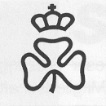 (17.4) TransponderDie Kennzeichnung der Fohlen mittels Transponder erfolgt gemäß B.11.2 und B.11.2.1 der Satzung.(17.5) Sonstige BestimmungenFestlegung für die Herauszüchtung der Genanteile Arabischen Vollbluts aus der deutschen Haflingerpopulation zwischen dem Ursprungszuchtbuch in Italien und DeutschlandDie folgende Festlegung ist als Deutschland-interne Übergangslösung anzusehen, mit dem klar definierten Ziel der Herauszüchtung der ox-Genanteile.HengsteAb dem 01.01.2008 sind in das Zuchtbuch der Rasse Haflinger in Deutschland nur noch Hengste mit maximal 1,56% ox – Blutanteil uneingeschränkt eingetragen bzw. eintragungsfähig.Hengste mit einem ox-Blutanteil unter 0,09 Prozent werden mit 0 Prozent ox-Blutanteil ausgewiesen.Sonderregelung für DeutschlandAb dem 01.01.2008 können Hengste mit maximal 3,125% ox – Blutanteil, die bereits im Zuchtbuch eingetragen waren, weiter im Zuchtbuch für Haflinger in Deutschland geführt werden, dürfen jedoch nur mit Stuten ohne ox-Blutanteil (errechnet aus 6 Generationen) angepaart werden. Dieses Zuchtbuch – Eintragungsanspruch gilt nur innerhalb Deutschland, Fohlen, die von diesen Hengsten abstammen, sind Haflinger im Sinne der Grundsätze des Ursprungszuchtbuches für die Rasse Haflinger.Stuten Ab dem 01.01.2013 sind in den Zuchtbüchern der Rasse Haflinger in Deutschland nur noch Stuten mit maximal 1,56% ox – Blutanteil uneingeschränkt eingetragen bzw. eintragungsfähig.Stuten mit einem ox-Blutanteil unter 0,09 Prozent werden mit 0 Prozent ox-Blutanteil ausgewiesen.Sonderregelung für DeutschlandAb dem 01.01.2013 können Stuten mit maximal 3,125% ox – Blutanteil, die bereits im Zuchtbuch eingetragen waren, weiter im Zuchtbuch für Haflinger in Deutschland geführt werden, dürfen jedoch nur mit Hengsten ohne ox-Blutanteil (errechnet aus 6 Generationen) angepaart werden. Dieser Zuchtbuch– Eintragungsanspruch gilt nur innerhalb Deutschland, Fohlen, die von diesen Stuten abstammen, sind Haflinger im Sinne der Grundsätze des Ursprungszuchtbuches für die Rasse Haflinger.Diese Regelung gilt nur für Hengste bzw. Stuten, die in den Zuchtbüchern der Rasse Haflinger der FN angeschlossenen Zuchtverbände eingetragen sind.(17.6) Prefix-/Suffixregelung für Ponys, Kleinpferde und sonstige RassenAls Prefix/Suffix wird ein dem Pferdenamen vorangestelltes/nachgestelltes Wort bezeichnet. Es soll eine auf die Zuchtstätte oder den Züchter bezugnehmende Bedeutung haben und darf ausschließlich für von dieser Zuchtstätte oder diesem Züchter gezogene Pferde verwendet werden. Missverständliche Begriffe können abgelehnt werden.Das Prefix/Suffix ist vom Züchter für seine Zuchtstätte ausschließlich bei der FN zu beantragen. Ist das Prefix/Suffix über die FN beim Central Prefix Register eingetragen, so ist es automatisch Eigentum des Antragstellers und darf von keinem anderen Züchter benutzt werden. Es ist dann innerhalb aller diesem Register angeschlossenen Zuchtverbänden geschützt. Das Prefix/Suffix muss für alle Ponys oder Kleinpferde des Züchters, bei denen er als Züchter in der Tierzuchtbescheinigung aufgeführt ist, benutzt werden.Prefixe/Suffixe, die bislang von den Zuchtverbänden nur regional für die Zuchtstätte registriert wurden, werden nicht automatisch in das CPR (Central Prefix Register) übernommen, sondern müssen vom Züchter erneut über die Deutsche Reiterliche Vereinigung beantragt werden. Das Prefix/Suffix muss mindestens drei und darf höchstens 20 Buchstaben umfassen und sollte möglichst aus einem Wort bestehen. Ist ein Name mit einem registrierten Zuchtstättennamen verbunden, so ist dieser bei Eintragung in ein Zuchtbuch ohne Änderungen oder Ergänzungen zu übernehmen. (17.7) Hengstnamensliste für Haflinger und Edelbluthaflinger(17.7.1) Vergabe eines Namens bei gekörten Hengsten (ab Geburtsjahrgang 2002)Der Zuchtname eines jeden gekörten Hengstes (ab Geburtsjahrgang 2002) muss über den verantwortlichen Zuchtverband vom FN-Bereich Zucht zugelassen werden. Eine direkte Abstimmung zwischen Hengsthaltern und dem FN-Bereich Zucht ist nicht möglich.Ein Name gilt erst dann als vergeben, wenn dieser vom Bereich Zucht genehmigt und der Hengst unter diesem Namen in die FN-Hengstdatei aufgenommen wurde.Die Zuchtverbände beantragen die Namen schriftlich, mindestens unter Nennung der Lebensnummer sowie des Vaters und der Mutter. Ein einmal vergebener Zuchtname kann nicht mehr geändert werden, d.h. überall dort, wo der Hengst als Zuchttier auftritt, wird unter seiner Lebensnummer stets der gesamte in der FN-Hengstdatei registrierte Name verwendet. Dies ist unabhängig davon, ob der betreffende Hengst als Turnierpferd unter einem anderen Namen geführt wird.Bei der Vergabe von Hengstnamen führt die FN keine Prüfung der Rechte dritter durch.Wird ein Hengstname ohne Zustimmung des Bereiches Zucht verwendet, so wird der Hengst als Zuchttier in der FN-Hengstdatei unter der Bezeichnung „Name nicht genehmigt" geführt (z.B. im Jahrbuch Zucht und auf den Turnierpferdeaufklebern seiner Nachkommen).Ein Name gilt als gesperrt, wenn dieser bzw. ein in Schreibweise oder Phonetik sehr ähnlicher Name bereits einmal für einen Haflinger- oder Edelbluthaflingerhengst vergeben wurde. Zusatzbuchstaben sind nur dann möglich, wenn der Name auch ohne Zusätze freigegeben werden kann.Arabische und römische Zahlen sowie Abkürzungen und Sonderzeichen als Namenszusatz sind nicht zulässig. Der Name selbst darf nicht aus einer Abkürzung bestehen.Aufgehoben wird die Sperrung des Namens eines Hengstes, sobald der Hengst 15 Jahre aus dem Deckeinsatz ausgeschieden sind. Wird ein Hengst innerhalb von vier Jahren nach der Namensreservierung nicht als gekört gemeldet, so wird sein Name wieder freigegeben.Die Zuchtverbände haben die Möglichkeit, einzelne Namen grundsätzlich sperren zu lassen. Diese sind dem Bereich Zucht schriftlich mitzuteilen.Für noch nicht gekörte Hengste kann keine Reservierung von Namen erfolgen.(17.7.2) Ausnahmeregelungena)	Die Vergabe von Namen erfolgt rassespezifisch. b)	Namen von im Ausland gezogenen Hengsten, die bereits im Zuchtbuch der Ursprungszüchtervereinigung oder einer anderen anerkannten Nachzuchtorganisation geführt werden, werden grundsätzlich beibehalten.c)	Ein für einen Hengst einmal vergebener Name darf für Vollbrüder dieses Hengstes mit dem entsprechenden Zusatz II etc. verwendet werden.Anlage 1: KörordnungAnlage 2: ElitehengstAnlage 3: ElitestuteAnlage 4: SchauordnungAnlage 5: DopingsubstanzenAnlage 6: Liste der gesundheitsbeeinträchtigenden MerkmaleAnlage 7: Körordnung der AGSAnlage 8: Körordnung der Ponyforum-ZuchtverbändeAnlage 9: Tierärztliche BescheinigungAnlage 10: LP-Richtlinien für Leistungsprüfungen von Hengsten, Stuten und Wallachen aller Pony-, Kleinpferde- und sonstigen RassenAbteilungGeschlechtGeschlechtAbteilungHengsteStutenHauptabteilung (HA)Hengstbuch I (H I)Stutbuch I (S I)Hauptabteilung (HA)Hengstbuch II (H II)Stutbuch II (S II)Hauptabteilung (HA)Anhang (A)Anhang (A)Hauptabteilung (HA)FohlenbuchFohlenbuchMutterVaterMutterVaterHauptabteilungHauptabteilungHauptabteilungMutterVaterMutterVaterStutbuch IStutbuch IIAnhangHaupt-abteilungHengstbuch IAbstammungs-nachweisAbstammungs-nachweisGeburts-bescheinigungHaupt-abteilungHengstbuch IIAbstammungs-nachweisAbstammungs-nachweisGeburts-bescheinigungHaupt-abteilungAnhangGeburts-bescheinigungGeburts-bescheinigungGeburts-bescheinigungBeauftragte StelleTätigkeit Vit, VerdenBereich Zucht der FN, WarendorfKoordinationDatenzentralePferdezuchtverband Baden-Württemberg e.V.Pferdezuchtverband Brandenburg-Anhalt e.V. Verband der Pferdezüchter Mecklenburg-Vorpommern e.V.Rheinisches Pferdestammbuch e.V.Pferdezuchtverband Rheinland-Pfalz-Saar e.V.Pferdezuchtverband Sachsen-Thüringen e.V. Westfälisches Pferdestammbuch e.V.Pferdestammbuch Schleswig-Holstein/Hamburg e.V.Bayerischer Zuchtverband für Kleinpferde und Spezialpferderassen e.V.Verband der Pony- und Kleinpferdezüchter Hannover e.V.Verband der Pony- und Pferdezüchter Hessen e.V.Pferdestammbuch Weser-Ems e.V.Zuchtverband für deutsche Pferde e.V.Leistungsprüfung